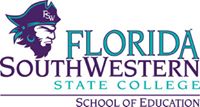 November 9, 2015
12:00pm 
Faculty Meeting MinutesTest Review SessionsFriday, November 7th, 9am to 12pm: Subject area K-6 Language Arts and ReadingRun by Dr. Angstrom and Dr. Seefchak14 students attendedRequest for more timeThe next session will be Friday, November 13th from 9am to 12pm; language and reading for general knowledgeCombination of K-6 and general knowledgeRun by Professor Robertson35 students attendedOnly covered math contentRequest for more time and review sessionsShould deny access to general public and non-FSW students, but allow entry to FSW employees, former students or certified students. Pop Up PlayThere was a problem with mass-email that could have affected the turnoutTurnout around 22 kidsNursing students ran first-aidFamily Math NightTuesday, November 17thFlyers were not ready on time and many students have already completed their service learning hours, which could potentially affect the turnout. Should begin to utilize social media, i.e. the school’s Twitter account.Pinning CeremonyMonday, December 7th7:30pm at Barbara B. MannWill be following the nurse’s pinning ceremonyShould plan on a quick set-up in between the ceremonies Changes to the programsAgreed on keeping a traditional approachAwardsDean’s award and outstanding ELED, Secondary and Middle grades awardsPotential Award Recipients:Terry Grodzki Ciara HowardChristina PlackeHeather ReahardMaureen ZaranekDean’s AwardCiara HowardHeather ReaheardTextbooksTraditionally, books change in the fall Should beginning making decisions for next fallShould send out a reminder before spring breakDiscussed incorporating new books in curriculum instructionSignificantly cheaperIncludes worksheets, lesson plan activities and standardsAttendance AppealDiscussed drafting a new formShould include dates and documentation of absenceShould include personal statement from studentDiscussed using a word limit or allowing unlimited length Will be turned in to Professor Rollins and Dr. AngstromOtherSend out email reminder to students to begin evaluationsEvaluations open November 10th and close November 24thCan be completed during classCan offer bonus points to students who complete the evaluation, or can compete with other classesNext faculty meeting:Monday, November 23rd, 11:30am to 1:30pmShower for Julia Kroeker and Rachel Malone; books, diapers and wipesChristmas Dinner/PartyThursday, December 10th5:30pm at Cantina LaredoWhite Elephant/Secret Santa: $10-$15 limit